台北和平基督長老教會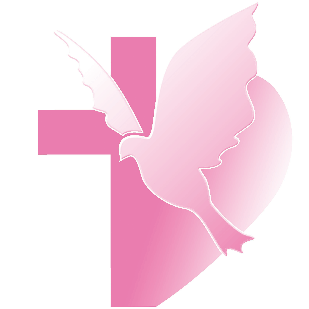 【跟隨基督，同行天路】聯合禮拜暨清唱劇程序【講道大綱】一、前言二、耶穌是誰﹖大家怎麼認識祂﹖1.舊約先知以賽亞說(賽9:6)2.約瑟和馬利亞領受的啟示3.耶穌身旁群眾說4.當耶穌進入耶路撒冷時百姓說5.耶穌自己說6.對耶穌受難的認識7.對復活耶穌的認識—超乎萬名之上的名(徒4:12)三、耶穌與我1.請問這些跟你我有什麼關係﹖2.思想已經復活的耶穌，過去這一年我有多認識祂些什麼﹖四、末了的話—復活耶穌帶來的確信和盼望1.1988年德國奧運時的勵志歌曲「光榮時刻」(One moment in time)2.請問，你人生最光榮的那一刻是什麼時候﹖3.復活耶穌帶來最終的光榮時刻(啟5:9-10)4.讓我們繼續認識這位復活的耶穌，跟隨著祂前行吧！(帖後1:12)【默想與行動】1.在本週花時間整理，過去這一年我有多認識祂些什麼﹖2.在我周圍有誰，是我可以跟他分享復活耶穌的好消息﹖【金句】除他以外，別無拯救。因為在天下人間，沒有賜下別的名，我們可以靠著得救。(徒4:12)。【本週樂活讀經進度】【重要事工消息】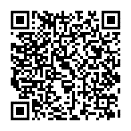 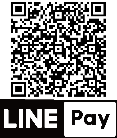 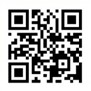 代表本主日有聚會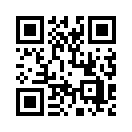 昨天我們看到祂在這之前受到撒旦的試探，而且不只是一時的試探，而是隨時持續在被試探。今天這段聖經講到，施洗約翰下監牢以後，道成肉身的主耶穌開始走向人群，走上世間的舞台，以悔改的洗禮為始，延續上帝在歷史中永恆的救恩。在傳福音的旅程上，耶穌首先呼召門徒，因為祂要帶領門徒一起傳福音，甚至到最後把傳福音的使命交給門徒。各位弟兄姊妹，我們做基督徒也是要一生跟隨耶穌的腳蹤行，就像當年的門徒一樣、聽耶穌說「天國近了」，讓耶穌重新校正我們對天國的想像，正如彼得、雅各、約翰各自對天國都有不同的想像，卻都被耶穌糾正一樣。而且不能光聽不去行，因為在馬太福音5-7章的登山寶訓，耶穌說遵行祂的教導才是立基在磐石上，聽而不去行只是把信仰建築在沙土上。在登山寶訓之後，耶穌馬上遇到病人，就為他醫病趕鬼。但這不只是像現在的醫治特會、稱讚主持的牧師有恩膏而已，因為耶穌是透過行這些神蹟，讓人與他面對面有互動，不然大家就跟那些經歷五餅二魚神蹟的群眾一樣，只是因為「吃餅得飽」來跟隨耶穌而已。在門徒中，彼得跟耶穌的互動最多。我們雖然因此看到彼得個性衝動、缺點很多，但也因為他跟耶穌面對面，生命就得到改變。正如約翰的門徒來問「那將要來的是你嗎？」耶穌的回答是「你們來看」。我們現在建造禮拜堂富麗堂皇，但耶穌卻是在逾越節的時候說猶太人把聖殿變成賊窩，也預言聖殿未來「沒有一塊石頭在另一塊上面」，因為耶穌希望的不是富麗堂皇的聖殿，而是要人來跟隨他。我自己「血統純正」，父親也是長老，但我們每個人都不一樣，同樣是長老教會，北部說宣教150「年」、南部卻說是宣教157「冬」，但是我們都要跟隨耶穌，要傳「我如何信主」、「耶穌在我身上做了甚麼」，要分享在每一個年歲、每一個時點的恩典，正如耶穌的智慧和身量(現代台語聖經翻譯作「年歲」)一同成長。接著我們來看聖經怎麼寫，耶穌看見在加利利海撒網捕魚的彼得他們，主叫他們的名字說：來跟從我。耶穌先叫出門徒的名字、對他們說「來跟從我」，因為好牧人「認識」他的羊。聖經講的「認識」不只是「認得」而已，因為聖經講到亞當跟夏娃「同房」也是一種深刻的「認識」。上帝深深地認識你，他也為你量身訂造一個特別的計畫，但他把選擇權交給你，要問你願不願跟隨祂，正如上帝呼召孫理蓮師母、呼召過去的宣教士一樣。今天耶穌也正朝你走過來，他看見了你。你不需要像看到小英總統進來，要目迎又目送，但你是否願意像撒該一樣回應耶穌，雖然差點破產、但贏得了生命的豐富？不只是要奉獻多少錢，而是撒該所說「從今以後」的生命改變。即使彼得跟隨耶穌後的門徒路程走得跌跌撞撞、甚至三次不認主，但即使那樣兩個月之後，彼得卻還是轉變成那位在五旬節讓五千人歸主的大佈道家。聽了登山寶訓，門徒可能滿腹疑惑，但他們在日後生活中慢慢體會，在復活的基督「開了他們的眼睛」以後，看見生命的豐富。即使教會未來像是窮寡婦只能奉獻兩個小錢，但因著跟隨耶穌，教會也能成為服侍這個世代、合神心意的教會。聯合禮拜講道：蔡維倫牧師講道：蔡維倫牧師司會：詹穎雯執事司會：詹穎雯執事司琴：林純純執事司琴：林純純執事領詩：洪敦敏弟兄領詩：洪敦敏弟兄同心歌頌同心歌頌預備心敬拜上帝預備心敬拜上帝預備心敬拜上帝會眾序樂序樂安靜等候神安靜等候神安靜等候神司琴宣召宣召司會聖詩聖詩(華) 新聖詩 第102首「哈利路亞！救主復活！」(華) 新聖詩 第102首「哈利路亞！救主復活！」(華) 新聖詩 第102首「哈利路亞！救主復活！」會眾聖詩聖詩(台) 新聖詩 第102首「哈利路亞！祂有復活！」(台) 新聖詩 第102首「哈利路亞！祂有復活！」(台) 新聖詩 第102首「哈利路亞！祂有復活！」會眾信仰告白信仰告白台灣基督長老教會信仰告白台灣基督長老教會信仰告白台灣基督長老教會信仰告白會眾祈禱祈禱司會啟應啟應新聖詩 啟應文62 腓立比2新聖詩 啟應文62 腓立比2新聖詩 啟應文62 腓立比2司會獻詩獻詩佇祂的名At His Name佇祂的名At His Name佇祂的名At His Name聯合詩班暨樂團聖經聖經腓立比書2:6-11腓立比書2:6-11腓立比書2:6-11司會講道講道耶穌與我耶穌與我耶穌與我蔡維倫牧師回應詩回應詩(華)  新聖詩 第575首「耶穌呼召我走天路」(華)  新聖詩 第575首「耶穌呼召我走天路」(華)  新聖詩 第575首「耶穌呼召我走天路」會眾回應詩回應詩(台)  新聖詩 第575首「耶穌召我來行天路」(台)  新聖詩 第575首「耶穌召我來行天路」(台)  新聖詩 第575首「耶穌召我來行天路」會眾奉獻奉獻會眾金句背誦金句背誦會眾報告交誼報告交誼司會祝福差遣祝福差遣(華)  新聖詩 第397首「願主賜福保護你」(華)  新聖詩 第397首「願主賜福保護你」(華)  新聖詩 第397首「願主賜福保護你」會眾祝福差遣祝福差遣(台)  新聖詩 第397首「願主賜福保護你」(台)  新聖詩 第397首「願主賜福保護你」(台)  新聖詩 第397首「願主賜福保護你」會眾祝禱祝禱蔡維倫牧師阿們頌阿們頌會眾日期4/10(一)4/11(二)4/12(三)4/13(四)4/14(五)進度馬太福音24馬太福音25馬太福音26馬太福音27馬太福音28禮拜類  別類  別時  間場  地場  地上週人數上週人數禮拜第一堂禮拜第一堂禮拜主日  8：30五樓禮拜堂     五樓禮拜堂     42273禮拜第二堂禮拜第二堂禮拜主日 10：00三、四樓禮拜堂 三、四樓禮拜堂 192273禮拜第三堂禮拜第三堂禮拜主日 11：30五樓禮拜堂     五樓禮拜堂     39273禱告會類別類別時間本週本週上週/次下次聚會日期禱告會類別類別時間場地內容 / 主理人數下次聚會日期禱告會第一堂會前禱告第一堂會前禱告主日  8：20五樓禮拜堂教牧團隊54/16禱告會第二堂會前禱告第二堂會前禱告主日  9：50三樓禮拜堂教牧團隊164/16禱告會第三堂會前禱告第三堂會前禱告主日 11：00五樓禮拜堂敬拜團34/16禱告會禱告會禱告會週四 19：301F01邱淑貞牧師564/13禱告會早禱會早禱會週五  8：402F02 陳群鈺姊妹54/14團契聚會松年團契松年團契主日  8：401F01鄭維新長老134/16團契聚會成人團契成人團契主日  9：00三樓禮拜堂獻詩練習354/16團契聚會成人團契成人團契主日 11：302F02練詩354/16團契聚會婦女團契婦女團契週二10：001F01楊博文牧師4/11團契聚會方舟團契方舟團契主日13：307F03曾煥雯長老154/16團契聚會青年團契青年團契週六19：00B1禮拜堂專講184/15團契聚會少年團契少年團契週六19：00B2禮拜堂信仰活動204/15小組聚會腓立比小組主日每月第1、3主日11:306F02陳詞章小組長64/16小組聚會腓立比小組主日每月第3主日11:306F01謝敏圓長老94/16小組聚會喜樂小組主日每主日10:006F05劉永文弟兄214/16小組聚會活水小組主日每月第2主日12 :307F05吳雅莉牧師85/14小組聚會大數小組主日每月第1、3主日11:307F06許素菲小組長54/16小組聚會橄欖小組主日每月第2主日12:006F01卓璇慧執事45/14小組聚會依一小家主日每月第2、4主日11:30B101蔡雅如姊妹134/23小組聚會畢契小家主日每主日下午14:006F04洪婕寧姐妹54/16小組聚會新婚迦拿小組主日每月第3主日13:107F03邱淑貞牧師4/16小組聚會宗翰小組主日每主日晚上9:00線上聚會蔡宗翰弟兄4/16小組聚會甘泉小組週二每週二10:006F03詩歌吟唱114/11小組聚會新苗小組週二每週二19:00線上聚會陳群鈺小組長4/11小組聚會路加小組週二每月第3週二19:307F06周德盈小組長104/25小組聚會長輩小組三每週三 9:451F長輩分享、銀髮健康操4/12小組聚會安得烈小組10B週四每月第1、3週四19:006F02詹穎雯執事4/20小組聚會安得烈小組10C週四每月第1、3週四19:006F02周幸華姊妹4/20小組聚會K.B小組週五每週五10:001F陳群鈺小組長194/14小組聚會K.B II小組週五每週五10:002F02陳秀惠長老104/14小組聚會安得烈小組10A週五每月第1週五19:30線上聚會溫秋菊、鄭麗珠小組長5/05小組聚會葡萄樹小組六每月第4週六15:006F03黃瑞榮長老84/22查經班以斯拉查經班以斯拉查經班每月第二主日8:45-9:506F03高正吉長老395/14查經班生命建造查經班聖經共讀撒母耳記生命建造查經班聖經共讀撒母耳記每月一次 週六10:00五樓禮拜堂莊信德牧師 實體25/線上33共58人 莊信德牧師 實體25/線上33共58人 5/06詩班樂團撒母耳樂團撒母耳樂團主日12：00B2禮拜堂張中興團長254/16詩班樂團希幔詩班希幔詩班週二20：002F02范恩惠傳道184/11詩班樂團青契敬拜團青契敬拜團週六15：30B1禮拜堂邵祥恩弟兄-詩班樂團和平敬拜團和平敬拜團週六14：00B102楊承恩弟兄5/13社區和平關懷站和平關懷站週二~週五 10:00-16:001F01-02粉彩/-桌遊/24健身/42樂活183/27粉彩/-桌遊/24健身/42樂活183/274/11社區繪畫小組繪畫小組週三  9：406F04-05張素椿老師4/12社區編織班編織班週三 10：00-12：006F01張雅琇長老4/12社區日文學習小組日文學習小組週三 18：002F02乾美穗子姊妹-社區姊妹成長讀書會姊妹成長讀書會週五  9：30-11：306F01沈月蓮長老74/14社區插花班插花班週五 19：001F01李玉華老師154/14全新樂活讀經計劃2023年4月10日至4月14日全新樂活讀經計劃2023年4月10日至4月14日全新樂活讀經計劃2023年4月10日至4月14日日期經文默想題目4/10(一)馬太福音241.	有關主耶穌基督再來這件事，你覺得離你遠不遠？你在禱告、談話和思想中，大約多久會提(想)到這主題一次呢？每週、每個月或更久呢？2.當趁著主耶穌再來之前，我們該怎樣忠心持守，把握每一次傳揚福音、分享見證的機會，你會如何回應這問題？4/11(二)馬太福音251.	在本章兩個天國比喻都提到關於警醒和忠於所託，你認為這可以應用在你目前生活的哪個層面上，你會如何回應這樣的提醒？4/12(三)馬太福音261.	為什麼耶穌認為那位拿香油膏來膏耶穌的女人所作的是一件「美事」？2.	請用自己的話，簡述本章所記載耶穌受難前發生的事情。4/13(四)馬太福音271.	請用自己的話，簡述本章所記載耶穌在受難過程中，還發生了那些事情。2.在耶穌受難過程，在祂周圍這些眾多的角色和行徑，哪一位讓你印象最深？試想，如果你也在這現場，你會是扮演什麼角色的人？4/14(五)馬太福音281.	本週雖然已經進入教會節期的｢耶穌復活節期」，但請我們再思想耶穌的受難和復活的意義。2.	請再思耶穌以｢上帝之子」的身分，謙卑自己，成為人的樣式並順服天父至死，他為什麼這麼做？對自己生命的意義為何？